							 de 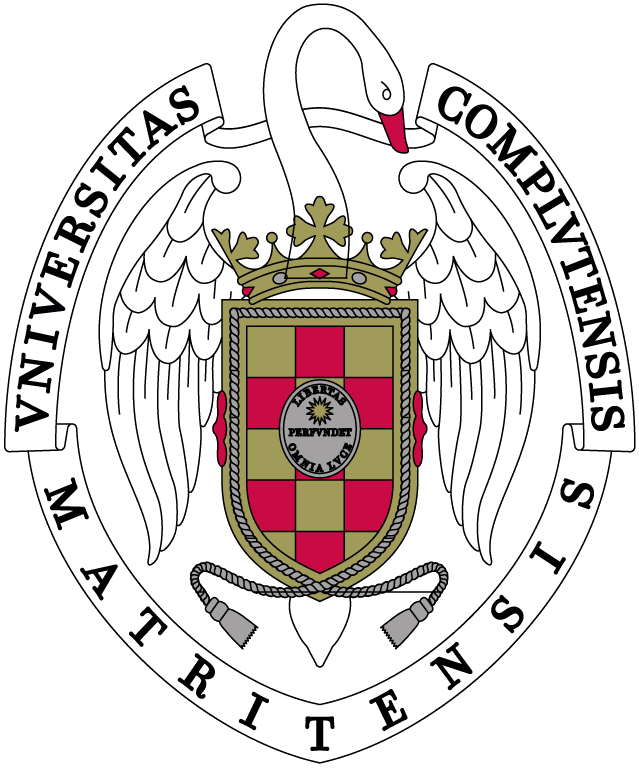 							De Bock, Silke Vande Velde, KellyVlug, NinonSpoden, TiffanyLa clase de ‘Imagen, forma y función de la ciudad contemporánea’Profesor: García García, FranciscoComo un extraño en Ano: 2010-2011Table of ContentsAbstract	3La Introducción	4Inmigración	6General	6regulacion	6Motivos de inmigracion	7Consecuencias de inmigracion	8Inmigración en Madrid ¿Qué tal los guiris en la capital de España?	10Introducción	10¿Cuántos extranjeros viven en Madrid y de dónde vienen?	10¿Dónde viven los inmigrantes? Los distritos y barrios.	11¿Desde hace cuándo viven los extranjeros en Madrid?	11Experiencias	17Experiencia de kelly	17Experiencia de Silke	17Experiencia de Ninon	18Experiencia deTiffany	19Conclusión	21Referencias bibliográficas	23Datos cuantitativos:	24AbstractThis article is written by 4 erasmus students, coming from different countries and living in  for several months. Because the experience of living abroad inspires them, they decided to write an article about immigration. It will start very large with an explanation of the phenomenon of immigration in general, and will then get more specific with the a case study of Madrid and finally a merge of their four stories and the way they lived their Erasmus experience. Dit artikel werd geschreven door 4 erasmus-studentes, komende uit verschillende landen, om verscheidene maanden in Madrid te komen leven. Aangezien ze hun inspiratie uit het in het ‘buitenland leven’ haalden, is het centrale thema van dit artikel het fenomeen van ‘immigratie’ geworden. Een trechtermodel zal gehanteerd worden. Eerst zal het fenomeen van immigratie zeer algemeen worden uitgelegd om dan tot het specifieke geval van Madrid te komen. Op het einde zullen hun eigen ervaringen samengebundeld worden tot een tekst als afsluiter van dit artikel.Este articulo fue escrito por 4 estudiantes Erasmus, procedentes de diferentes países y que viven en Madrid durante varios meses. Debido a la experiencia de vivir en el extranjero que les inspira, que decidieron escribir un articulo sobre la inmigración. Se iniciara muy grande con una explicacion del fenomeno de la inmigracion en general y, a continuacion obtendra mas especifica con un estudio de caso de Madrid y, finalmente una fusion de sus cuatro hristorias u la forma en que vivio su experiencia Erasmus.Cet article a été écrit par quatre étudiantes Erasmus, venant de différents pays, étant à Madrid pour y vivre pendant plusieurs mois. Vu que l’expérience de vivre dans un autre pays les inspire, elles ont décidé d’en faire le sujet principal pour cet article. L’article commencera d’une façon très large, une définition du phénomène de l’immigration sera donnée. Après cette première partie le cas de Madrid sera analysée et pour finir le résumé de toutes leurs propres expériences sera donné.Cuando estábamos empezando a pensar e intercambiar ideas acerca de lo que podríamos escribir este articulo, empezamos a comparar los temas que cada uno de nosotros ya había trabajado antes. Cuando nos dimos cuenta de que no había similitudes de encontrar en esto, probablemente porque todos somos muy diferentes y tenemos diferentes origines, nos dimos cuenta de que pasamos por alto las cosas que realmente tenemos en común. Estábamos trabajando juntos y tratando de comunicarse entre nosotros, porque los cuatro de nosotros estamos en Madrid por la misma razón. Éramos extraños en este Ciudad, no sabíamos español y estábamos tratando de encontrar una manera de vivir la experiencia de vivir en un país extraño para una cierta cantidad de tiempo. Entonces empezamos a pensar en otras situaciones se produce esto y es así como llegamos a eligir el tema de la inmigración para este articulo. Lo que estamos tratando de hacer aquí es esbozar un panorama general de lo que es la inmigración sino también mirar el caso especifico de Madrid. Al final usted será capaz de encontrar nuestra experiencia personal como ‘inmigrantes’.Ninon trata de explicar el fenómeno de la inmigración en general. Para hacer este ella utiliza un estudio de caso de Holanda. Las tres olas de inmigración son analizados y explicados. Después de explicar los tres tipos diferentes de la inmigración se echa un vistazo a la forma en que la regulación influye este tipo de inmigración. Termina la primera parte del articulo de echar un vistazo a los motivos y las consecuencias de este fenómeno. En la segunda parte del articulo, Silke toma una mirada mas cercana a la inmigración en Madrid. Ella tiene cuatro preguntas principales: Cuanto inmigración hay en Madrid? Donde se encuentra? Influye la imagen de la ciudad? Y como es representada en la prensa? Ella usa ‘el Madrileño del ano  como ejemplo y utiliza citas de diferentes autores.La ultima parte del articulo estará formado por nuestras propias experiencias. Como somos 4 estudiantes Erasmus y una pequeña forma de inmigración que pensamos que podría ser interesante para explicar las cosas desde nuestro punto de vista y hacer una pequeña comparación entre nuestra ciudad y Madrid.Una conclusión será dada por Tiffany, en la que se reanudara el general sobre la inmigración y el caso de Madrid. Dos preguntas principales serán contestadas: Como un inmigrante puede integrarse en un nuevo país? Y como podemos hacer posible hablar de una inmigración positiva y una buena integración?InmigraciónGeneralUn cambio en el tamaño de la populacion esta provocado por la migracion: hay gente de otro lado que vienen a tu pais de origen (inmigracion) y hay gente que se van de tu pais de origen para establecarse en otro lugar (emigracion).El saldo de estos dos esta indicado como la “netto migracion”. La inmigracion conoce en todos lados un avance caprichoso.Esto esta causado esencialmente por la ley y la regulacion que cambia y los motivos de inmigracion.regulacionEn primer lugar la inmigracion esta influencido por la ley y la regulacion. Como ejemplo exponemos a bajo tres claros olas de inmigracion en Holanda.En los años 60 habia una estimulada politica en materia de inmigracion: desde Turquia y Sud-Europa trataron de reclutar trabajadores sin mucha educacion para bastar a la pregunta de trabajo a causa de la reconstruccion y la industrializacion. La consecuencia era que parallel a este inmigracion registrado surgio una inmigracon en la circuita gris de inmigrantes no-registrados. Eso se descubrio en los años ’70 cuando el desempleo aumento y un grupo bastante grande de non-registrados apelo a las medidas sociales.Desde entonces las primeras restricciones fueron introducido y con una “regulacion” en 1975 trataron de conseguir un visto mas claro sobre la verdadera cantidad de inmigrantes:  15.000 “illigales” fueron captado en los registros y recibieron un permiso de residencia.La segunda ola de inmigracion que duro hasta principios de 2005 y fue causado por una inmigracion familiar (agrupacion de familias y formacion de familias) porque muchos inmigrantes de empleo de la primera ola trajieron a su familia.La tercera ola empezo en los años 80 y dura hasta ahora y esta caracterisado por solicitantes de asilo, inmigrantes de empleo con alta formacion y ilegales.En 1995 la “Ley Empleo Forasteros” fue introducido. Este ley trata de alternar con mas exactitude con la pregunta y oferta de empleo respecto a los inmigrantes y hacer acuerdos a nivel de los sectores. La intencion fue prevenir contratacion illegal y proteger el Mercado laboral de Holanda.En 2004 los politicos se dieron cuenta que para mantener el desarrollo economico necesitan empleados con alta formacion desde el extranjero.Con la “regulacion de la inmigracion de inmigrantes de conocencia” Met de (“Kennismigrantenregeling”) la inmigracion para ellos esta hecho mas facil. Esta tendencia continua con el proyecto de ley “modern migratiebeleid”. Ahi esta escrito Literalmente: “ A veces cierta conocencia o habilidad no esta disponible en Holanda, ni en la Union Europeo. Los paises bajos necesitan en este caso personas del extranjero.”La olas de inmigracion tambien se influen mutuamente. La inmigracion de empleo provoca inmigracion porque llevan a su familia y a veces amigos.Motivos de inmigracionEl segundo factor que influe el volumen de inmigracion es el conjunto de motivos de inmigracion. Cuando te estableces en otro pais eso exige muchas inversiones y trae muchos inseguridades consigo. A pesar de eso, mucha gente estan dispuesto para emigrar a otro pais pues que tienen un motivo que da el sobrepeso en esta decision. El grado en que ese motivo participa depende del pais de donde emigran, las condiciones en que el pais a donde vas a emigrar se encuentra y motivos personales. Para inmigrar existen diferentes motivos. Aunque cada persona puede tener sus motivos personales y unicos, podemos distinguir algunos motivos generales.Puede ser para trabajar, para estudiar, para casarse, reagrupacion familiar, para pedir asilo o como refugiado.Tambien puede ser por un tratamiento medico que no hay en su pais o como stagair o au pair.Hablamos de inmigracion del tipo “reagrupacion familiar” cuando uno o mas miembros de la familie se añaden a miembros de la familia que habian venido antes al pais de inmigracion. Cuando un miembro de la familia en el mismo año inmigran como inmigrante de empleo, todos los miembros que lo  acompañan estan considerados como co-inmigrantes. Inmigracion que forma familias (formacion de familias) es la inmigracion cuando aguien se establece en un pais con la intencion de contraer matrimonio o vivir juntos con alguien. Este ultimo tipo de inmigracion es en Holanda solamente possible cuando ya estas tres años domiciliado en Holanda y dispones de un salario suficiente y un alojamiento adecuado.Es importante tener en cuenta que muchas veces podemos hablar de una combinacion de motivos. Alguien que pregunta asilo tambien va a fijarse como esta el Mercado laboral.Y tambien a veces es dificil relacionar el motivo y la eleccion: muchas elecciones no se toma a base de racio pero simplemente no se pueden explicar.Consecuencias de inmigracionInmigracion tiene por supuesto mas consecuencias que solamente un aumento del tamaño de la populacion. Las caracteristicas socio-demograficas de los inmigrantes son diferentes de las de los nativos, la educacion en muchos paises no esta suficiente preparada para los que no hablan el idioma native y la religion tambien puede causar problemas.Normas no cambian por causa de la inmigracion:  se añadan mas sets de normas que hacen la sociedad mas complicada y menos claro. Por eso es importante que el gobierno invierte en una politica de inmigracion y mas que nada una politica de integracion tambien.Eso trae muchos costes consigo.Inmigración en Madrid
¿Qué tal los guiris en la capital de España?Introducción

Gracias a los medios de comunicación y las nuevas tecnologías, todo el mundo está al alance de la mano (por lo menos para nosotros nacidos en el mundo occidente) y podemos vivir en cualquier ciudad donde queremos. ¿Cómo influye este gran movimiento de la gente la vida en la ciudad? ¿Crea ciudades multiculturales e internacionales, ciudades abiertas donde todo el mundo se siente como en casa y donde nadie se siente guiri? 
Creo que las ciudades de hoy en día van desarrollando hacia esta idea de la ciudad ideal, ¡aunque queda mucho por hacer! Yo mismo vine a Madrid porque tenía la idea que Madrid era una ciudad donde extranjeros viven muy bien y en realidad resultó realidad (para mí). Sé que eso no dice nada sobre la imagen de los otros extranjeros y la imagen de Madrid como capital internacional.
Vamos a ver qué nos muestran las estadísticas y algunas prácticas culturales sobre el estado del extranjero en Madrid. ¿Qué tal los guiris en Madrid? 
NOTA: hay una diferencia entre extranjero e inmigrante porque un extranjero también puede ser un turista por ejemplo. Para analizar los datos del Instituto Nacional de Estadística (INE) y del Padrón Municipal usamos la definición de extranjero en el sentido de un inmigrante, o sea gente nacido en un país distinto a dónde viven (tanto temporal como definitivo). ¿Cuántos extranjeros viven en Madrid y de dónde vienen?Como vemos en las estadísticas sacado de los Censos de Población y Viviendas 2001 del Instituto Nacional de Estadística (resultados definitivos de 17 febrero 2004) sólo un 4% de los habitantes de España son extranjeros mientras que en Madrid un 8% de los habitantes nacieron fuera de España. Hay que tener en cuenta que estos datos son de 2001. El Padrón Municipal nos muestra que en el 01 julio 2010 ya un 17% de los habitantes del Municipio de Madrid son extranjeros (o sea que no tienen la nacionalidad española). 
Es significante que la mayoría (un 58%) de los inmigrantes en Madrid nació en América del Sur, mientras que en toda España solo un 35% de los inmigrantes son sudamericanos (Censos de Población y Viviendas 2001). 
Y como nos muestra el gráfico en la siguiente página, la inmigración de gente que viene del Unión Europea es distinta al nivel nacional comparado con el nivel municipal: en España un 25% de los inmigrantes nació en la Unión Europea, mientras que en Madrid sólo un 11% de los inmigrantes viene de la Unión Europea (Censos de Población y Viviendas 2001). ¿Dónde viven los inmigrantes? Los distritos y barrios.El porcentaje de los inmigrantes por distrito es el más alto en el distrito centro, un 27%. Los demás distritos con un gran porcentaje de extranjeros (más que un 20%) Usera, Villaverde, Carabanchel y Tetuán, están todos en el sur de Madrid (menos Tetuán que está en el noroeste). (Padrón Municipal 1 julio 2010) En general el centro de una ciudad crea más la imagen de esta ciudad, sobre todo para los turistas. ¿Cómo va la inmigración en el centro de la ciudad? El barrio Embajadores, que está en el sur, es el barrio con el porcentaje más alto de extranjeros, un 33%. Entonces podemos decir que, comparado con todo el municipio, viven muchos extranjeros en Embajadores. Luego veremos si estos datos influyen la imagen de la ciudad y sus ciudadanos. Con un 27% de extranjeros uno puede decir que el centro de Madrid es bastante internacional. Sin embargo Madrid tiene poco extranjeros comparado con, por ejemplo, Ámsterdam en Holanda donde un 50% de la población son extranjeros (según el censo población de Dienst Onderzoek en Statistiek del ayuntamiento de Ámsterdam, 01-01-2010). ¿Desde hace cuándo viven los extranjeros en Madrid?Hasta que terminó la época de Franco, España conoció poco inmigración. Eso puede influir la imagen de la ciudad pero no creo que lo haga. Aunque una ciudad es su historia, yo creo que se puede crear una imagen de una ciudad en muy poco tiempo, en una o dos décadas. Además históricamente visto las ciudades siempre han conocido periodos de migración e inmigración. En este caso hablamos de España y Madrid moderna del siglo XX y XXI. La inmigración va creciendo mucho a partir de la última década del siglo XX. De los extranjeros que vivían en Madrid en 2001, 17.728 llegaron en España entre 1981 y 1990 (un periodo de 10 años) mientras que 33.503 de ellos llegaron en este mismo año 2001 (un periodo de sólo un año). En la primera década del siglo XXI la inmigración sigue creciendo y eso poco a poco va influyendo más la imagen de la ciudad. Censos de Población y viviendas 2001 (INE). Padrón Municipal de Habitantes 1 julio 2010 (consultado en www.munimadrid.es) Padrón Municipal de Habitantes 1 julio 2010 (consultado en www.munimadrid.es) La identidad madrileña y los inmigrantesHablar de la imagen de una ciudad es hablar de sus vecinos y la identidad de ellos. ¡Sí, el ciudad está formado por su gente! ¿Qué significa ser madrileño/a? ¿Y un extranjero también puede ser un madrileño?
El año pasado hubo un concurso para buscar ‘el madrileño del año 2010’ para La Noche en Blanco, un festival cultural organizado por el ayuntamiento de Madrid. En el página web www.elmadrileñodelaño.com se dio la oportunidad a todos los madrileños para subir una foto con un pequeño texto escrito sobre porque él o ella tendría que ser el madrileño del año. Durante La Noche en Blanco, se distribuyeron máscaras con la imagen de la cara del ganador, para que todos se pudieran convertirse en él. El objetivo del concurso era hacerse un ciudadano anónimo en la imagen popular de la ciudad. Fue un concurso democrático, o sea todo el mundo puede votar por la persona que quieran y la persona con la mayoría de los votos sería el madrileño del año 2010. 

El 1 de septiembre dieron a conocer el nombre del madrileño del año 2010, que fue Alberto Santander Martínez, un chico de 22 años. Según él, tenía que ser el madrileño del año 2010 porque: ‘si de algo estoy orgulloso es de haber nacido en Madrid, haberme criado en Chinchón y de vivir actualmente en la capital.’ (www.elmadrileñodelaño.com consultado en 03-01-2011) 
También el biografió del Albert nos muestra que es una persona muy trabajadora que nunca para de hacer cosas. Su lugar favorito de Madrid es el Templo de Debod y la mejor imagen de la ciudad según él es la Fuente de la Cibeles con el Palacio de Telecomunicaciones en fondo. (www.elmadrileñodelaño.com consultado el 03-01-2011) 

¿Qué se nos dice este concurso sobre la identidad madrileña? El madrileño del año 2010 es un español y encima nació en Madrid. Entonces tiene todo para ser representativo de Madrid y España. Además es una persona muy trabajadora, que hace muchas cosas y así tiene un carácter muy positiva con la que todos quieren identificarse. También le gustan los lugares históricos de Madrid como la Fuente de Cibeles. ¿Creemos que ganaría si fuera extranjero? Puede ser que sí porque ser nacido en Madrid no era una condición requerida para participar en el concurso. Y como hemos visto no se lleva mucho para ser el madrileño del año. Por desgracia no podemos ver donde nacieron los participantes. Ellos solo tenían que decir en cuál distrito viven. De todas maneras no parece que la organización tenía en cuenta la posición en la sociedad de los inmigrantes, o sea no han hecho nada para mejorar la imagen de los inmigrantes. Podrían haber elegido  un extranjero (aunque en este caso el concurso tenía un carácter democrático) para mostrar al mundo que Madrid es una ciudad muy internacional y cualquier persona puede ser el madrileño del año. Inmigrantes, la imagen y la prensaCuando españoles conocidos hablan de Madrid, ¿cómo ven la ciudad? ¿Mencionan los inmigrantes? ¿Mencionan el carácter abierto de la ciudad? Ponemos un ejemplo: en la entrevista en el periódico La Vanguardia el famoso cantador Español Joaquín Sabina dice lo siguiente:‘Madrid es una ciudad que permite la doble nacionalidad, puedes empezar a ser madrileño cuando llegas a la estación de Atocha, pero sin dejar de ser andaluz, gallego o catalán. Y nadie puede imaginarse a los madrileños desfilando al son de un himno de Madrid o detrás de una bandera de Madrid. Madrid es una ciudad completamente abierta, es un mestiza je absoluto, y ¡ojalá siga así!, porque eso a mí me parece fantástico para la capital del Estado. La capital del Estado tiene que ser abierta y no tener un carácter excluyente ante nadie.’ (La Vanguardia 25-08-1995, p: 2)Teniendo en cuenta que la entrevista tuvo lugar hace más que 15 años, Sabina ya habla de un Madrid como una ciudad con un carácter abierto. Aunque podemos decir que en realidad Sabina sólo habla de españoles (´sin dejar de ser andaluz, gallego o catalán´) y no menciona el resto del mundo. También cuando habla de que la ciudad no tiene que tener ‘un carácter excluyente ante nadie’ refiere a Madrid como capital de Estado, como capital para los españoles. En 2005 se publicaron una investigación sobre la imagen de los inmigrantes en los cuatros periódicos publicados en Madrid (El País, ABC, El Mundo y La Razón). Sobre la ciudad de Madrid el artículo dice:‘La capital de España es una ciudad multiétnica que, sin haber roto su armonía demográfica todavía, desarrolla su actividad diaria apoyada en el trabajo de estos trabajadores foráneos. En sus calles no se observan brotes de fuerte racismo o xenofobia generalizada, en sus centros escolares se educan con esfuerzo pero dentro de la normalidad nos de distintos orígenes, en los centros de salud se atiende por igual a todos los enfermos independientemente de su lugar de nacimiento, los parques infantiles son visitados por niños españoles y extranjeros por igual, el ocio y el tiempo libre también es compartido, en los puestos de los mercados se venden mercancías típicamente españolas junto a productos de otras latitudes sin distinción. Madrid es un crisol de razas, costumbres y nacionalidades curiosa pero armónicamente establecidas. Los resultados nos muestran que la prensa no piensa muy bien de los inmigrantes.’ (Pilar Quicios Garcia, p.848-849)Pero eso no es la imagen de las inmigrantes que sale de los noticias en la prensa. Al contrario, muchas veces la prensa habla de los inmigrantes de una forma muy negativa: ‘la forma en que se denominan a las personas que han emigrado denominándoles Sin papeles o indocumentados. La utilización de estos vocablos tiene una clara intención despectiva.’(Pilar Quicios Garcia, p. 852)Una de las conclusiones es que con respeto a las viviendas la prensa menciona más de la concentración de extranjeros (o inmigrantes) en determinados distritos como Carabanchel y Lavapiés (Embajadores). Y eso no es tan raro porque, como hemos visto, más inmigrantes viven en estos dos barrios. ExperienciasExperiencia de kellyVengo de Bélgica y he vivido una gran parte de mi vida en Bruselas. Antes de partir hacia Madrid, no estaba muy preocupado, porque no esperaba gran diferencias relativo a la cultura. Vengo de una familia muy calido y relajarse, había Buenos amigos en mi casa, me gustaba un montón de tipos de alimentos, me abrió a nuevas experiencias y sabía un poco de español. Por eso también nunca dude de la Erasmus-programa. Sabia que era algo que realmente tenía que hacer en ese momento. Los dos primeros meses que estaba aquí en realidad fueron mas difícil de lo que creaba. Ir a Madrid no es comparable a ir a un otro continente, como el Japón, o África. Vivir en un otro continente debe sentirse como un real choque cultural. Pero en Madrid las diferencias culturales son mucho más sutiles. Al principio me molestaba mucho el hecho de que es realmente difícil obtener una repuesta concreta a su pregunta. Plazos siempre no parecen ser tan estrictas aquí, así que también es muy difícil saber Cuando obtendrá la repuesta. Una segunda cosa que tenía que adaptar me a la ritmo días diferentes. En vez de comer en la mañana, al mediodía y por la noche, comencé a comer durante el día. Pero la barrera mas grande para mi debe haber sido el idioma. No ha sido capaz de decir lo qui quieres decir y expresarse es un proceso muy frustrante que pasar. Después de los dos primeros meses que he empezado a sentir mejor, tengo alguna rutina, empezó a tener un grup fijo de amigos, comenzó a conocer Madrid. Así que ahora tengo un sentimiento muy doble. He estado tratando de construir algo aquí para los últimos 6 meses, y ahora me supone que debo dejar esto detrás de mi. El final de Madrid significa volver a mi hogar y la familia que me hace muy feliz pero triste a la vez, porque en este momento puedo decir que me enamore de Madrid.Experiencia de SilkePara mi por supuesto es otra cosa: yo solamente me quedo en Madrid para 6meses.Igual tambien note algunas diferencias con mi pais a cuales me tenia que adaptar.Empezamos con el ritmo de vida : aqui viven mucho mas tranquilo que en Bruselas ; En Bruselas parece que todo el mundo esta apresurado y tiene estres, mientras que aqui la gente estan mucho mas tranquila. Eso se nota ya en la hora de que abren los negocios. Aqui abren mas o menos a las 10hs en cambio en Bruselas, por lo menos los supermercados, ya estan abiertos tipo 8hs.En Bruselas tampoco hacemos la siesta como aqui, pero las tiendas no se quedan abiertas tan tarde. Tambien el ritmo de comer es diferente. Ustedes comen mucho mas tarde. En Belgica en general todo el mundo desayuna (cuando se levanta), las 12.30hs mas o menos es hora de la comida, tipo 16hs a veces hacemos una merienda, y a las 19hs tenemos la cena. Aqui cenan a las 21hs/22hs. En el principio eso me costo un poco, porque siempre tenia hambre, pero no tarde mucho en acostumbrarme.Una ultima cosa es el clima. En España hace mas calor y hay mas sol que en Belgica- lo que no es muy dificil, visto que en Belgica llueve casi todo el tiempo- y eso cambia tu visto al mundo. Por lo menos para mi, cuando hay sol me siento mucho mas feliz. El clima afecta mi humor de una manera bastante determinante. Creo que no soy la unica a quien le pasa eso, porque noto que la gente parecen mas « felices » aqui. Mas abiertos tambien.Conclusion : creo que podria adaptar me al ritmo de vida de España porque pega mas con mi personalidad que el estres de Bruselas, aunque un poco de estres no esta mal tampoco.Experiencia de NinonYa sabía por muchos años que quería vivir en España. Por eso empecé a estudiar el español (las asignaturas de lenguaje y gramática) como parte de mi carera en la universidad en holanda. Entonces pensaba que estaba muy bien preparada, al final no salió así. Se vive muy bien en Madrid, la vida es muy sencilla y fácil. Todavía me cuesta el español, para decir todo lo que quiero en la manera adecuada sigue difícil. No hablo el español como mi lengua materna o el inglés aunque poco a poco va mejorando. El ritmo de comer no me costó nada, ya en Ámsterdam tenía un ritmo de cenar muy tarde, a las 21:00 o 22:00. Además antes de venir a Madrid estaba viajando por Andalucía un mes y me dio tiempo para acostumbrarme a la vida española.El único que a veces me molesta un poco es el ritmo en lo que hace los españoles las cosas, que todo va muy lento. Si quieres que alguien haga algo para ti con prisas, siempre tardará mucho tiempo. Pero eso también tiene un aspecto bueno. La gente vive con menos prisas, disfrutando más la vida. Además los españoles pasen más tiempo con amigos y familia que los holandeses. Si en Holanda quiero que ver a una amiga le tengo que llamar y hacer una cita para el semana o a veces quizás el mes que viene. Es imposible ir a la casa de una amiga, llamar al timbre y ver que hay para comer hoy. En general me siento muy bien viviendo fuera de Holanda, porque en España la presión social es menos duro que en Holanda.Experiencia deTiffanyMi llegada en Madrid fue una experiencia realmente diferente e interesante para mi. Inmediatamente las diferencias culturales eran visibles, y a pesar del hecho de que sea un extranjero, me siento como en casa aquí. Todo acceso constataron una diferencia en el comportamiento de la población, la gente parece más abierta y más agradable aquí. Con relación a Francia, la vida es menos estresante, menos rápida, y de manera general experimento más un sentimiento de comunidad aquí, como si él ayudar más fácilmente a un desconocido que se lo haría en Francia. Él allí también un mayor respeto de otra y una mejor cohesión social. Veo eso por la manera en que se implica la gente en la ciudad, la forma en que forman dos guardados sobre las escaleras mecánicas para los que siguen siendo inmóviles y los que siguen a pie, o también los distancian que la gente toma cuando están delante de un distribuidor de dinero, luego también la forma en que cientos de gente se apilan sobre Puerta del Sol sin que hay nunca de trifulca. Estos comportamientos parecen normales pero este no es así en Francia. Además en España el tiempo para la siesta se incluye en el día, los almacenes cerrados de 14:00 a 17:00 lo que es  muy diferente del ritmo francés. ¡En Francia hay una expresión que dice “el mundo pertenece a los que se levantan pronto”, en Madrid él me parece más que el mundo pertenece a los que viven! ¡Lo que me conviene mucho mejor! Para mi, el sentido comunitario de España se experimenta también por las prácticas culinarias, los tapas por ejemplo son una comida que debe compartirse de manera de fácil utilización, todo el mundo se sirve en el mismo plato, todo el mundo comparte todo, mientras que eso no exista en Francia. Incluso se da por inadecuada para una persona de afectar algo en tu plato. La cultura española me parece también más abierta por lo que no se observa la gente de la misma manera, no se los juzga similar. Se ha sorprendido llegando de ver mayores bebida una cerveza en llena después de mediodía sobre las pequeños plazas de la ciudad. En Francia si tiene una cerveza a la mano antes del 19:00 puede ser dados por alcóholico o poco serios, luego es casi imposible ver dos damas mayores discutir alrededor de una caña. !Lo que me ha inmediatamente encantada llegando aquí! Para concluir, mi experiencia fue muy positiva, en el punto donde casi podría decir que mi sentimiento de pertenencia se lazo casi más en Madrid que en Niza o Francia en general. Las dificultades para los extranjeros que llegan aquí es de volver a salir. ConclusiónLa inmigración es resultante de una necesidad de mano de obra, a partir de los años 60, época de la industrialización en Europa y Américas en general. Sin embargo de otros motivos de inmigración se constató, en adición y en consecuencia al inmigración deseado para sostener la industrialización. Los 4 tipos principales de inmigración son: -      trabajo/estudios-      reagrupación familiar -      exiliados/refugiados -      búsquedas de cuidados médicos A pesar del valor añadido que la inmigración representaba para el desarrollo sectores industriales y económicos de los países occidentales, ha hoy en vista de como un factor de superpoblación y de desempleo que daña al equilibrio económico de los países. Sin embargo es importante distinguir los inmigrantes legales y a los inmigrantes ilegales sin papeles. Políticas de inmigración así como asociaciones para ayudar a los inmigrantes se establecen en cada país. Puede importa el estatuto del  inmigrante, es importante para ellos de tener derechos que se inscriben en los Derechos Humanos y de tener un lugar en su país de recepción. Con la universalización hablamos cada vez más de contexto internacional, así como de leyes internacionales. Por ejemplos los inmigrantes refugiados deben beneficiarse de derechos para poder dejar su país dado por “peligroso” o bajo un orden político que no se acepta por el orden internacional. Además, la inmigración para los estudios y el trabajo es más y  más favorecido, en particular, en Europa con el fin de poner conjuntamente los conocimientos los distintos países para crear “trabajadores internacionales” que tienen calificación y conocimientos de distintos países. ¿Pero la cuestión consiste en saber cómo un inmigrante puede integrarse en la vida de su país de recepción? ¿Qué procesos le permiten de considerase como un habitante y aceptase como miembro de su nuevo país muy siendo originario de otro? A pesar de las políticas de integración y derechos asignada a los inmigrantes podemos constatar una dificultad en cuanto a le integración completa en una nueva cultura, que sea la adaptación del extranjero o la aceptación de los residentes del país. La inmigración es un factor de grandes cambios en la organización de una ciudad, y estos cambios son a veces difíciles de operar. En la óptica sociológica, podemos constatar que tiene un fenómeno de reagrupación entre comunidades de inmigrantes. Eso puede ser explicado por varias cosas: el inmigrante puede tener dificultades a  integrarse y así encuentra un consuelo a permanecer con los que se le asemejan, pero está también una consecuencia del rechazo que pueden sufrir los inmigrantes de los habitantes del país de recepción. Por ejemplo China Town en Nueva York es una parcela de la ciudad completamente influida por el cultivo chino y que mantiene una parte de la cultura china en un estado americano. En las grandes ciudades como Nueva York, París, Berlín, o Madrid, que son algunas de las ciudades más afectadas no la universalización, podemos constatar una modificación en los métodos de vida y en la cultura. Estas ciudades se dan por abiertas, donde se encuentra un “melting-pot”, que es una mezcla de culturas y nacionalidades. Esta mezcla conduce a la transformación de la cultura, ya que cada uno aporta a esta comunidad internacional una parte de su propia cultura integrando al mismo tiempo una parte de la cultura local. Esto se llamada la aculturación, y aunque este fenómeno está más o menos presente según las distintas ciudades, es una solución eficaz para aceptar la inmigración. Sin embargo este no es una solución sea, ya que la consecuencia de este fenómeno es la pérdida de culturas auténticas, y lo arriesga de conseguir hacia una cultura única y universal, lo que sería una gran pérdida, ya que la riqueza del mundo reside sobre todo en la diferencia de las culturas. ¿Cómo se puede establecer una inmigración positiva, y favorecer la integración de los inmigrantes? Más allá políticas establecidas para ayudar financieramente, administrativa y logísticamente los inmigrantes, hay un planteamiento de educación personal que cada uno debe integrar. Eso pasa pues por el aprendizaje de la idioma, luego hábitos, de los valores y normas sociales. Es un trabajo de fondo que es necesario para que la inmigrante asimila realmente la cultura de su país de recepción y pueda así identificarse a la población quien la rodee. La inmigración implica cambios culturales pero también organizativos en una ciudad o un país. Se adaptan algunas ciudades para acoger la una población extranjera, como vieron más arriba para el caso de Madrid. Madrid es la imagen de una ciudad multicultural, al ir en las calles puede a menudo proponerse hablar el francés, inglés, alemana o italiano, así como bien otras lenguas. Vieron una vez en un almacén un lema que decía “si eras en Madrid, eras de Madrid”, lo que es un fuerte símbolo que representa la apertura al mundo, así como el espíritu de integración y de comunidad que caracteriza la ciudad. A pesar de lo mantiene de sus fuertes influencias la cultura latina, respaldado por la gran población de América Latina, Madrid es un buen ejemplo de una ciudad abierta a le inmigración y que hizo un activo. Es un modelo que debería seguirse, ya que a pesar de su carácter multicultural, es una ciudad impregnada de sus orígenes. Referencias bibliográficasDE BEER, J.. Migratie naar Nederland. In R. Penninx, H. Münstermann, & H. Entzinger, Etnischeminderheden en de multiculturele samenleving. Groningen: Wolters-Noordhoff., 1998, pp237-258.DE BIJL, V..De wortel, de stok en de preek: arbeidparticipatie van oudere werknemers. Erasmus Universiteit Rotterdam, 2010, p.13.“Madrid es una ciudad abierta que permite la doble nacionalidad” en la revista de La Vanguardia. 25-08-1995, p. 2MINISTERIE VAN JUSTITIE. Wetsvoorstel Modern Migratiebeleid naar de Tweede Kamer. Factsheet , F&A9883. Den Haag, 2009.NEWSON, L., POSTMES, T., LEA, S., & WEBLEY, P. Why are modern families small? Toward an evolutionary and cultural explanation of the demographic transition. In: Personality and Social PsychologyReview (9), 2005, pp 360-375.NICOLAAS, H.&SPRANGERS, A..Immigratiemotieven. Centraal bureau voor statistiek. p.28.Pilar Quicios Garcia, del M (2005) “Una imagen de la inmigración desde la prensa de Madrid” en Revista de Educación, n° 340. Mayo-agosto 2006, pp. 847-871TIENEMEYER, W., THOMAS, C., & PRAST, H. De menselijke beslisser: over de psychologie van keuze en gedrag. Den Haag / Amsterdam: Amsterdam University Press, 2009.WHITE, P.. The social geography of immigrants in European Cities: the geography of arrival. In R.King, The new geography of European migrations. Londen: Belhaven, 1993, pp. 47-66.WRR. Nederland als Immigratiesamenleving. Den Haag: Sdu Uitgevers, 2001.www.elmadrileñodelaño.comDatos cuantitativos:Censos de Población 2001: www.ine.es Padrón Municipal 2010 –Población Extranjera en la Ciudad de Madrid a 1 de julio: http://www.madrid.es/portales/munimadrid/es/Inicio/El-Ayuntamiento/Estadistica/Areas-de-informacion-estadistica/Demografia-y-poblacion/Poblacion-extranjera/Poblacion-Extranjera?vgnextfmt=detNavegacion&vgnextoid=291d96a715049210VgnVCM2000000c205a0aRCRD&vgnextchannel=9ce23636b44b4210VgnVCM2000000c205a0aRCRD consultado el 12-10-2010